О внесении изменений в постановление администрации Цивильского района Чувашской Республики от 13.10.2014 г. № 986  «О Совете по инвестиционному развитию и предпринимательству Цивильского района Чувашской Республики»В целях активизации инвестиционной и предпринимательской деятельности на территории Цивильского района Чувашской Республики, привлечения инвестиций в социально-экономическое развитие района, повышения заинтересованности организаций Цивильского района Чувашской Республики в увеличении производства товаров, работ, услуг создании новых рабочих мест, администрация Цивильского районаПОСТАНОВЛЯЕТ:1.Внести в постановление администрации Цивильского района Чувашской Республики от 13.10.2014 г. № 986  «О Совете по инвестиционному развитию и предпринимательству Цивильского района Чувашской Республики» (с изменениями, внесенными постановлениями администрации Цивильского района от 08.09.2016 г. № 338, от 02.06.2017 г. № 328, от 29.05.2019 г. № 284, от 15.05.2020 г. № 241) (далее – Постановление) следующие изменения: Изложить пункт 4.12 и 4.13 Положения о Совете по инвестиционному развитию и  предпринимательству Цивильского района Чувашской Республики в следующей редакции:  «4.12. Заседание Совета и принятые на них решения оформляются протоколом в течении 2 рабочих дней. Протоколы заседаний Совета подписываются в течении 2 рабочих дней председателем Совета либо председательствующим на заседании Совета его заместителем и секретарем Совета.4.13. Копии протоколов и иная информация о деятельности Совета доводятся до сведения его членов, заявителя или его доверенного лица в течении 5 рабочих дней». 2.Настоящее постановление вступает в силу после его официального опубликования (обнародования). Глава администрацииЦивильского района                                                                                  С.Ф. БеккерЧАВАШ  РЕСПУБЛИКИҪḔРПУ РАЙОНЕ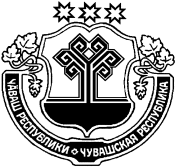 ЧУВАШСКАЯ РЕСПУБЛИКА ЦИВИЛЬСКИЙ РАЙОНҪḔРПУ  РАЙОН АДМИНИСТРАЦИЙЕЙЫШАНУ  2020 ¸ сентябрен  09 - мӗшӗ № 446Ҫӗрпу  хулиАДМИНИСТРАЦИЯЦИВИЛЬСКОГО РАЙОНАПОСТАНОВЛЕНИЕ 09 сентября 2020 года № 446г. Цивильск